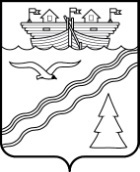 Администрация рабочего поселка Красные Баки Краснобаковского района Нижегородской областиП О С Т А Н О В Л Е Н И ЕОт 01 апреля 2019 г.									№ 94О внесении изменений в программу «Формирование современной городской среды на территории муниципального образования – рабочий поселок Красные Баки Краснобаковского района 2018-2022годы»              от 25.12.2017 года № 372Руководствуясь Федеральным законом от 06.10.2003г. № 131-ФЗ «Об общих принципах организации местного самоуправления в Российской Федерации», Постановлением Правительства Российской Федерации от 09.02.2019 г. № 106 «О внесении изменений в Приложение № 15 к государственной программе Российской Федерации «Обеспечение доступным и комфортным жильем и коммунальными услугами граждан Российской Федерации», Постановлением Правительства Нижегородской области от 1 сентября 2017 г. № 651 «Об утверждении государственной программы «Формирование современной городской среды на территории Нижегородской области на 2018-2022 годы», Администрация рабочего поселка Красные Баки Краснобаковского района Нижегородской области постановляет:1. Внести в программу «Формирование современной городской среды на территории муниципального образования – рабочий поселок Красные Баки Краснобаковского района 2018-2022годы» следующие изменения:1.1. Перечень дворовых и территорий общего пользования на 2020 год дополнить дворовыми территориями ул. Мичурина д. 39А, 39Б, 39В, 39Г, 39Д, 39Е, ул. 70 лет Октября д. 4 – ул. Медицинская д. 3, 5, 7, 7а, 9.1.2. Исключить из перечня дворовых и территорий общего пользования на 2019 год дворовые территории ул. Мичурина д. 39А, 39Б, 39В, 39Г, 39Д, 39Е, ул. 70 лет Октября д. 4 – ул. Медицинская д. 3, 5, 7, 7а, 9.          2. Настоящее постановление подлежит обнародованию и размещению на официальном сайте администрации рабочего поселка Красные Баки Краснобаковского района Нижегородской области в информационно-телекоммуникационной сети «Интернет».3. Контроль за исполнением настоящего постановления оставляю за собой.Глава Администрации							        Е.В. Шмелева